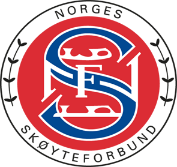 --------------------------------------------------------VURDERING--------------------------------------------------------Frist: Rapport sendes senest en uke etter stevnet.                                Sted/dato			        Overdommer                                      OD-rapportskjema sendes til startere, arrangør og andre nøkkelpersoner samt NSF/TKH/DUH ved Marcel Lesche Vanberg marcel@vanberg.no		Gunnar Lødding glodding@gmail.com 	Roar Eriksen roarer@online.no 				Bjørn Pettersen bj.pet@online.no		Jan Benny Nyborg snyborg@online.no			Heidi Støen stoenhei@gmail.com	Anne Gulbrandsen anne_gul@hotmail.com			Daria Kamelkova daria.kamelkova@nif.idrett.no07.10.2023Dato:Bane/sted:Stevnetype:Arrangør:Ca. antall deltakere:Distanser:Leder arr.komite:Stevneleder:Overdommer(e):Ass. overdommer(e):Startere:TD:Generelt inntrykkForberedelse og kontakt med arrangørenSekretariat/info/tilrettelegging fra arrangørTeknisk møte, trekning, lagledermøter Isforhold/preparering/tidsskjema/stevneavviking, evt. endringer Isforhold, temperatur osv.:Samarbeid med stevneleder og arrangørKommentarer fra starterneUtfordringer undervegsDQ - Diskvalifikasjoner (løper, forseelse, paragraf) og evt. veiledning (rekr. – 11 år)RW - Advarsel fra overdommer (løper/trener/lagleder, forseelse/utfordring) Samarbeid med lagledere/trenereVurdering av startingenOverdommerteamets funksjonAndre/spesielle merknader